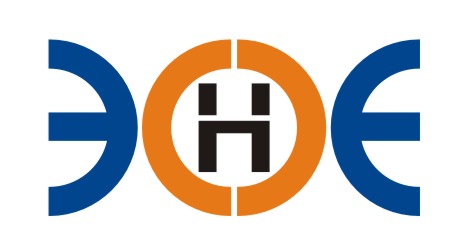 САМОРЕГУЛИРУЕМАЯ ОРГАНИЗАЦИЯСОЮЗ ПРОЕКТИРОВЩИКОВ«ЭКСПЕРТНЫЕ ОРГАНИЗАЦИИЭЛЕКТРОЭНЕРГЕТИКИ»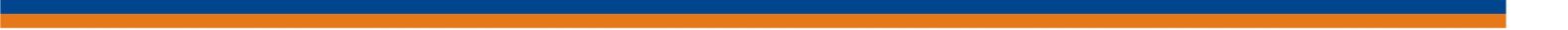 ПРОТОКОЛ № 08-ЭС-СП-18заседания Экспертного Совета Союза проектировщиков «Экспертные организации электроэнергетики»(далее – Союз)Санкт-Петербург «23»июля 2018 г.	Начало заседания: 14:00 часовПрисутствовали 9 из  9 членов Экспертного Совета с правом голоса:Заир-Бек Андрей Измаилович – Президент Союза;Лаппо Василий Иванович;Корнев Владимир Геннадьевич;Жданович Иван Иванович;Зыков Андрей Владимирович;Дмитренко Артем Викторович;Геращенко Алексей Владимирович;Любо Игорь Александрович;Рысс-Березарк Сергей АлексеевичИсполнительный директор: Юденкова Инесса Юрьевна - секретарь заседания.Кворум имеетсяПовестка дня:Об изменении сведений Общества с ограниченной ответственностью «Эдельвест», вносимых в единый реестр членов СРО.1. По первому вопросу повестки дня: слушали Юденкову И.Ю., которая предложила на основании заявления вх. № 94-01-СП-18 от 09.06.2018 от члена Саморегулируемой организации Союз проектировщиков «Экспертные организации электроэнергетики» ООО «Эдельвест» и проверки документов, приложенных к заявлению, предоставить право заключать договоры подряда на подготовку проектной документации с использованием конкурентных способов заключения договоров предельная стоимость которых не превышает (составляет) 25 000 000 руб. (двадцать пять  миллионов рублей) – 1 уровень ответственности.Решили: предоставить 1 (второй) уровень ответственности ООО «Эдельвест» при заключении договоров, по осуществлению организации работ, по подготовке проектной документации, с внесением данных в реестр членов Союза, с момента оплаты взносов в Компенсационный фонд обеспечения договорных обязательств (1 уровень ответственности).Итоги голосования:  принято единогласно.Президент Союза   	_______________________А.И. Заир-Бек Секретарь	____________________И.Ю.  Юденкова